《女性運動內衣查核結果統計表》商品檢驗標識圖示如下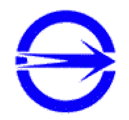 品牌檢驗項目檢驗項目檢驗項目檢驗項目品牌游離甲醛偶氮有機錫中文標示NewBalance未檢出未檢出未檢出符合規定Under Armor未檢出未檢出未檢出符合規定Adidas未檢出未檢出未檢出符合規定Reebok未檢出未檢出未檢出符合規定Nike未檢出未檢出未檢出符合規定Mizuno未檢出未檢出未檢出符合規定SHOCK ABSORBER未檢出未檢出未檢出符合規定Triumph黛安芬未檢出未檢出未檢出符合規定SWEAR思薇爾未檢出未檢出未檢出符合規定Audrey奧黛麗未檢出未檢出未檢出符合規定Wacol華歌爾未檢出未檢出未檢出符合規定